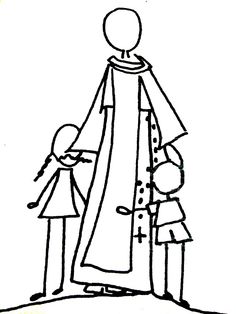 Referente al cortometraje: Song Song and Little CatP. CollAbueloLittle CatSong SongContextoActitudesSueñosMensaje para mi vida